*Her sabah süt içilir.03.06.2019PAZARTESİTATİLTATİLTATİLTATİLTATİL04.06.2019SALITATİLTATİLTATİLTATİLTATİL05.06.2019ÇARŞAMBATATİLTATİLTATİLTATİLTATİL06.06.2019PERŞEMBETATİLTATİLTATİLTATİLTATİL07.06.2019CUMATATİLTATİLTATİLTATİLTATİL10.06.2019PAZARTESİ*OMLET*KAŞAR PEYNİRİ*CEVİZ&ZEYTİN*SALATALIK&DOMATES*MERCİMEK ÇORBASI*KURU FASULYE*PİLAV*YOĞURT *MERCİMEK ÇORBASI*KURU FASULYE*PİLAV*YOĞURT *YAZ KURABİYESİ*SÜT*YAZ KURABİYESİ*SÜT11.06.2019SALI*YUMURTALI EKMEK*ÜÇGEN PEYNİRİ*ZEYTİN*DOMATES*DÜĞÜN ÇORBASI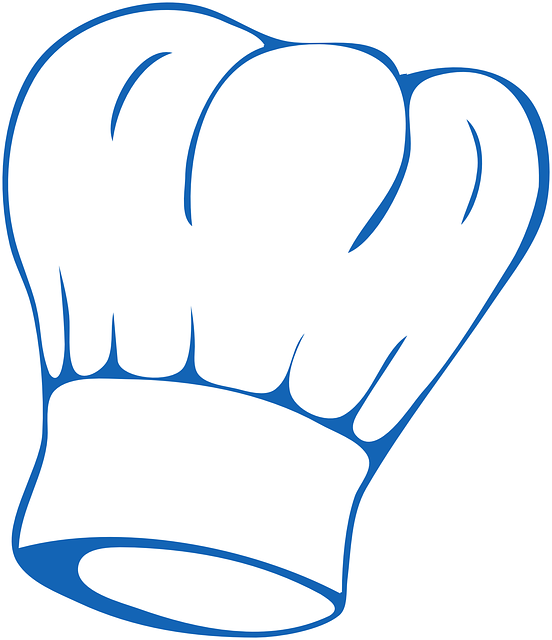 *MAKARNA*BEZELYE YEMEĞİ*CACIK*DÜĞÜN ÇORBASI*MAKARNA*BEZELYE YEMEĞİ*CACIK*YULAFLI BİSKÜVİ*MEYVE*YULAFLI BİSKÜVİ*MEYVE12.06.2019ÇARŞAMBA*KREP*BEYAZ PEYNİR & BAL*ZEYTİN*CEVİZ*PATATES ÇORBASI*MUSAKKA*BULGUR PİLAVIYOĞURT*PATATES ÇORBASI*MUSAKKA*BULGUR PİLAVIYOĞURT*PUDİNG*BİSKÜVİ*PUDİNG*BİSKÜVİ13.06.2019PERŞEMBE*HAŞLANMIŞ YUMURTA*BEYAZ PEYNİRİ*HELVA*ZEYTİN&SALATALIK*MERCİMEK ÇORBASI*KIYMALI PATATES YEMEĞİ*ARPA PİLAVI*YOĞURT*MERCİMEK ÇORBASI*KIYMALI PATATES YEMEĞİ*ARPA PİLAVI*YOĞURT* POĞAÇA*MEYVE* POĞAÇA*MEYVE14.06.2019CUMA*FIRINDA KAŞARLI EKMEK*ÇİKOS*ZEYTİN*SALATALIK&DOMATES*SEBZE ÇORBASI*KABAK YEMEĞİ*KUSKUS PİLAVI*YOĞURT*SEBZE ÇORBASI*KABAK YEMEĞİ*KUSKUS PİLAVI*YOĞURT*KAKAOLU KEK*AYRAN*KAKAOLU KEK*AYRAN17.06.2019PAZARTESİ*OMLET*BEYAZ PEYNİRİ*HELVA*SALATALIK&DOMATES*MERCİMEK ÇORBASI*NOHUT YEMEĞİ*SOSLU YILDIZ MAKARNA*MEVSİM SALATA*MERCİMEK ÇORBASI*NOHUT YEMEĞİ*SOSLU YILDIZ MAKARNA*MEVSİM SALATA*CEVİZLİ EV EKMEĞİ*MEYVE*CEVİZLİ EV EKMEĞİ*MEYVE18.06.2019SALI*SİMİT *ÇİKOLATALIK*BAL*KURU KAYISI*YEŞİL MERCİMEK ÇORBASI*TAS KEBABI*NOHUTLU PİLAV*MEVSİM SALATA*YEŞİL MERCİMEK ÇORBASI*TAS KEBABI*NOHUTLU PİLAV*MEVSİM SALATA*TAHİNLİ KURABİYE*SÜT*TAHİNLİ KURABİYE*SÜT19.06.2019ÇARŞAMBA*EKMEK*KAŞAR PEYNİRİ*ZEYTİN&DOMATES*HELVA*TARHANA ÇORBASI*TAZE FASULYE*MAKARNA*MEVSİM SALATASI*TARHANA ÇORBASI*TAZE FASULYE*MAKARNA*MEVSİM SALATASI*BİSKÜVİ *MEYVE*BİSKÜVİ *MEYVE20.06.2019PERŞEMBE*HAŞLANMIŞ YUMURTA*BEYAZ PEYNİRİ*DOMATES*ZEYTİN*HAVUÇ ÇORBASI*HİNDİ SOTE*PİRİNÇ PİLAVI*YOĞURTLU SEMİZOTUSALATASI*HAVUÇ ÇORBASI*HİNDİ SOTE*PİRİNÇ PİLAVI*YOĞURTLU SEMİZOTUSALATASI*MİNİ PİZZA*AYRAN*MİNİ PİZZA*AYRAN21.06.2019CUMA*KREP*BAL&PEYNİR*CEVİZ*ZEYTİN*SALATA*ERİŞTE ÇORBASI*BİBER DOLMASI*MAKARNA*YOĞURT *ERİŞTE ÇORBASI*BİBER DOLMASI*MAKARNA*YOĞURT * PUDİNG*MEYVE* PUDİNG*MEYVE24.06.2019PAZARTESİ*OMLET*ÜÇGEN PEYNİRİ*ZEYTİN&HELVA&SALATALIK*CEVİZ&KURU KAYISI*SÜZME MERCİMEK ÇORBASI*BEZELYE YEMEĞİ*PİRİNÇ PİLAVI*CACIK *SÜZME MERCİMEK ÇORBASI*BEZELYE YEMEĞİ*PİRİNÇ PİLAVI*CACIK *POĞAÇA *AYRAN *POĞAÇA *AYRAN 25.06.2019SALI*FIRINDA YUMURTALI EKMEK*KAŞAR PEYNİRİ*ZEYTİN&REÇEL*DOMATES ÇORBASI*MANTI*YOĞURT*KARPUZ*DOMATES ÇORBASI*MANTI*YOĞURT*KARPUZ*MOZAİK PASTA*MEYVE*MOZAİK PASTA*MEYVE26.06.2019ÇARŞAMBA*ZEYTİN*PEYNİR*DOMATES-SALATALIK*HELVA* DOMATESLİ ARPA ŞEHRİYELİ ÇORBA*TÜRLÜ*PEYNİRLİ ERİŞTE MAKARNA*MEVSİM SALATA* DOMATESLİ ARPA ŞEHRİYELİ ÇORBA*TÜRLÜ*PEYNİRLİ ERİŞTE MAKARNA*MEVSİM SALATA*SİMİT*ÜÇGEN PEYNİRİ*SİMİT*ÜÇGEN PEYNİRİ27.06.2019PERŞEMBE*KREP*BEYAZ PEYNİR*BAL*ZEYTİN*BUĞDAY ÇORBASI*HİNDİ SOTE*DOMATESLİ PİLAV*YOĞURT*BUĞDAY ÇORBASI*HİNDİ SOTE*DOMATESLİ PİLAV*YOĞURT*DOĞUM GÜNÜ PASTASI*DOĞUM GÜNÜ PASTASI28.06.2019CUMA*HAŞLANMIŞ YUMURTA *ÜÇGEN PEYNİRİ*REÇEL*ZEYTİN*TARHANA ÇORBASI*YEŞİL MERCİMEK YEMEĞİ*SPAGETTİ MAKARNA*MEVSİM SALATA*TARHANA ÇORBASI*YEŞİL MERCİMEK YEMEĞİ*SPAGETTİ MAKARNA*MEVSİM SALATA*AÇMA*SÜT*AÇMA*SÜT